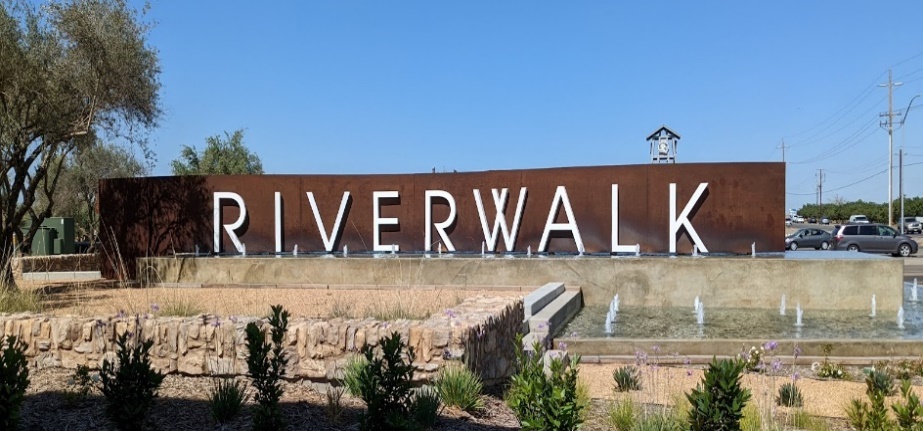 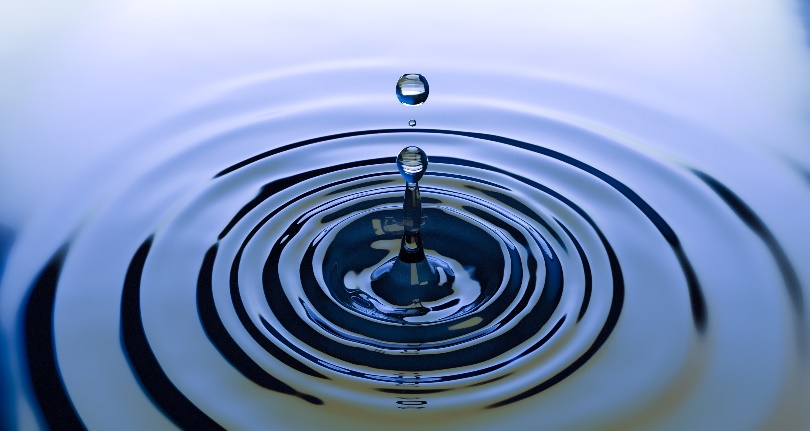 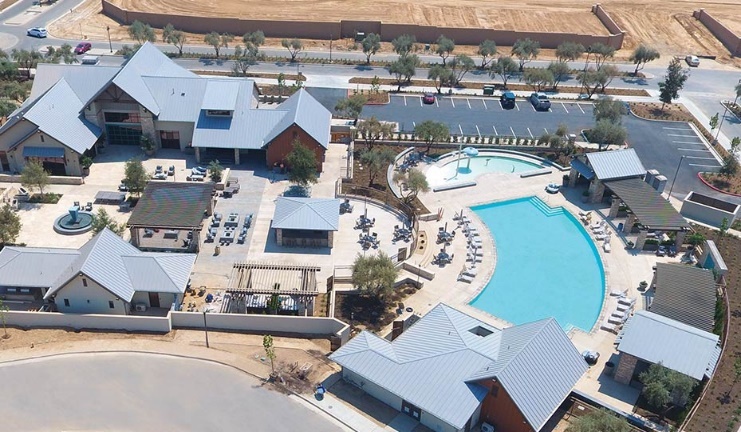 ROOT CREEK WATER DISTRICT2022 Municipal Rate Study Update DRAFT REPORTJune 6, 2022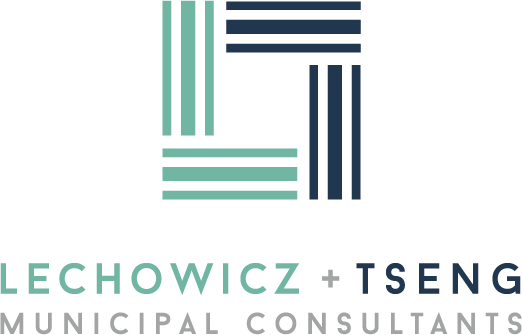 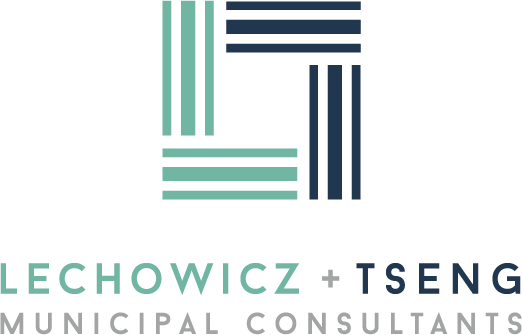 list of TablesTable 1: Current and Proposed Bimonthly Rates	4Table 2: Proposed Bimonthly Volume Rates – Drought Conditions	5Table 3: Municipal and Agricultural Assessments	7Table 4: Current and Historical Municipal Bimonthly Rates	8Table 5: Outstanding Municipal Operating Debt	9Table 6: Estimated Billing Unit Projection	10Table 7: Meter Equivalents	11Table 8: 2022 Assessment Revenues and Expenses	12Table 9: Municipal Water Service Operating Cash Flow	14Table 10: Historical Water Costs	16Table 11: MID and Wonderful Historical Water Costs	16Table 12: 2022 Volume Rate Design	17Table 13: Current and Proposed Municipal Bimonthly Water Rates	18Table 14: Proposed Bimonthly Volume Rates – Drought Conditions	18Table 15: Sewer Service Operating Cash Flow	22Table 16: Storm Drain Operating Cash Flow	25Table 17: Current and Proposed Municipal Bimonthly Rates	26Table 18: Proposed Bimonthly Volume Rates – Drought Conditions	27Table 19: Municipal Operating Results	29list of figuresFigure 1: Comprehensive Cost of Service Study Process	3Figure 2: Bimonthly Utility Bill Survey - Water and Sewer	5Figure 3: Bimonthly Utility Bill Survey Based on Community Characteristics	6Figure 4: Bimonthly Average Single Family Water Use	11Figure 5: Bimonthly Water Bill Survey	19Figure 6: RCWD, Fresno, and Clovis Comparison	20Figure 7: Bimonthly Sewer Bill Survey	23Figure 8: Bimonthly Utility Bill Survey - Water and Sewer	27Figure 9: Bimonthly Utility Bill Survey Based on Community Characteristics	28Figure 10: Municipal Operating Debt	30Introduction BackgroundThe Root Creek Water District (Root Creek WD, RCWD, or District) was formed in 1996 to address the declining groundwater table in southeastern Madera County and to ensure a long term reliable water supply for all water users within RCWD. Although Root Creek WD was formed in 1996, only its agricultural water supply powers were used until the District applied to the Madera County Local Agency Formation Commission to activate RCWD’s latent powers to provide municipal services for the Riverstone Development in 2013. Root Creek WD now provides agricultural water service to about 8,150 acres and municipal (potable) water service, wastewater service, and storm drain service to about 1,000 customers. Agricultural and municipal customers benefit from RCWD’s fully sustainable water supply. In 2007, RCWD secured surface water supply sufficient to reverse the groundwater deficit for the entire District. Concurrently, RCWD developed a sustainable water management plan that satisfies the substantive components of a local Groundwater Sustainability Plan (GSP) required by the Sustainable Groundwater Management Act (SGMA). To fulfill the District's commitment to balance the groundwater supply to support all current and projected water uses, RCWD attained long‐term water supply, storage, and conveyance (or "wheeling”) contracts. The District’s sustainable water supply portfolio is decades ahead of many other areas in the state that are still in groundwater overdraft.The District last completed a Rate Study and Financial Plan in 2016. That plan, which was approved by landowners in the District, determined a Community Facilities District tax, connection fees, utility rates, and charges to fairly recover costs for agricultural water service and municipal utility services for the Riverstone Development. In 2022, the Root Creek Water District engaged Lechowicz & Tseng Municipal Consultants to complete a municipal water, wastewater (sewer), and storm drain rate study update to recommend increased rates to promote the financial health and stability of the District’s enterprise funds. The study period covers the five-year period beginning in 2022 through 2026. This report serves to document the proposed rates for municipal water, wastewater, and storm drain services. Requirements of Proposition 218The implementation of utility rates in California are governed by the substantive and procedural requirements of Proposition 218, the “Right to Vote on Taxes Act,” which is codified as Articles XIIIC and XIIID of the California Constitution. The District must follow the procedural requirements of Proposition 218 for all utility rate increases. These requirements include: Noticing Requirement – The District must mail a notice of the proposed rate increases to all affected property owners or ratepayers. The notice must specify the amount of the fee, the basis upon which it was calculated, the reason for the fee, and the date/time/location of a public rate hearing at which the proposed rates will be considered/adopted.Public Hearing – The District must hold a public hearing prior to adopting the proposed rate increases. The public hearing must be held not less than 45 days after the required notices are mailed.Rate Increases Subject to Majority Protest – At the public hearing, the proposed rate increases are subject to majority protest. If more than 50% of affected property owners or ratepayers submit written protests against the proposed rate increases, the increases cannot be adopted.Proposition 218 also established substantive requirements that apply to water, sewer, and storm drain rates and charges, including:Cost of Service – Revenues derived from the fee or charge cannot exceed the funds required to provide the service. In essence, fees cannot exceed the “cost of service”.Intended Purpose – Revenues derived from the fee or charge can only be used for the purpose for which the fee was imposed.Proportional Cost Recovery – The amount of the fee or charge levied on any customer shall not exceed the proportional cost of service attributable to that customer.Availability of Service – No fee or charge may be imposed for a service unless that service is used by, or immediately available to, the owner of the property.  General Government Services – No fee or charge may be imposed for general governmental services where the service is available to the public at large.Charges for water, sewer, and storm drain collection are exempt from additional voting requirements of Proposition 218, provided the charges do not exceed the cost of providing service and are adopted pursuant to the procedural requirements of Proposition 218.Rate Study ProcessThis section details the development of the District’s water, sewer, and storm drain rates via the Proposition 218 process as shown in the following figure.Figure 1: Comprehensive Cost of Service Study Process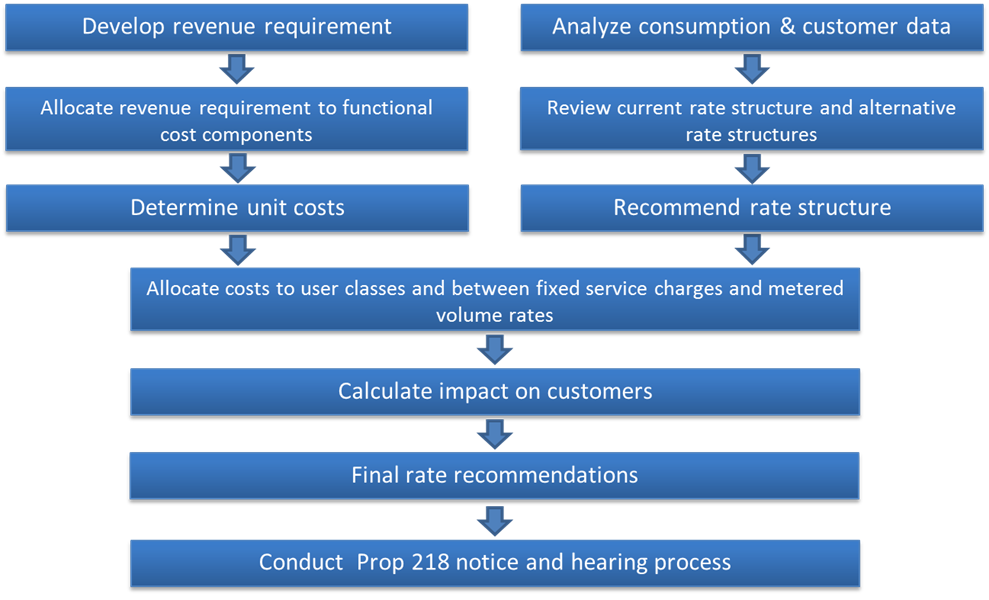 The following is a brief description of the rate study process:Revenue Requirements - Revenue requirements are analyzed via financial plans developed from the District’s budgets. Based on the best information currently available, the financial plans incorporate projected operation and maintenance costs, capital expenditures, debt service, and growth to estimate annual revenue requirements. The plans serve as a roadmap for funding the District’s operations while maintaining long-term fiscal stability.  Cost of Service Allocation - The cost of service process builds on the financial plan analysis and assigns water, sewer, and storm drain system costs to functional cost components.  Rate Design - Rate design involves developing a rate structure that proportionately recovers costs from customers. Final rate recommendations are designed to (a) fund the utilities’ short- and long-term costs of providing service; (b) proportionately allocate costs to all customers and customer classes; and (c) comply with the substantive requirements of Proposition 218.The rates developed in this report were based on the best available information gathered from District budgets, audits, and input from staff. The proposed rates are based on the reasonable cost of providing service and are proportional to the benefits received by each customer.Summary of Proposed RatesThe updated water, sewer, and storm drain proposed rates were developed to fairly recover costs, adhere to California statute, and be affordable to customers. Current and proposed bimonthly rates are provided in Table 1. The first rate increase is proposed to go into effect September 1, 2022, and future rate adjustments are proposed to go into effect January 1 each year thereafter. The total combined equivalent assessment, water, sewer, and storm drain bill for a typical single family home on a 1/5 acre lot using 25 hundred cubic feet (CCF) of water per bimonthly billing period is proposed to increase from $138.15 to $172.98 on September 1, 2022. It is proposed that the current municipal land assessment of $35.81 per acre no longer be billed separately. The equivalent cost will be incorporated into the water charges. The proposed rate structure also includes drought rates, which are provided in Table 2. In the event of a drought, all customers will continue to be billed the same meter fees, but will be billed the residential tier 2 volume rate for all water use. The tier 2 residential rate is equal to the highest cost of water the District purchases (Madera Irrigation District and Wonderful Nut Orchard supply). Under drought conditions, lower cost water will not be available. Drought rates will apply following a formal declaration of a drought and/or drought conditions by the RCWD Board of Directors.A survey comparing Root Creek WD’s proposed September 1, 2022, water and sewer rates for a typical single family residential customer with the rates charged by local utilities is provided in Figure 2. Many agencies do not charge storm drain fees, so storm drain charges are not included in the bill survey. A typical single family customer in Riverstone resides on a 1/5 acre lot, is served by up to a 1 ½‐inch water meter, and consumes 25 CCF of water bimonthly. The survey calculates typical bills based on the 1-inch meter size for comparable agencies.Figure 2: Bimonthly Utility Bill Survey - Water and Sewer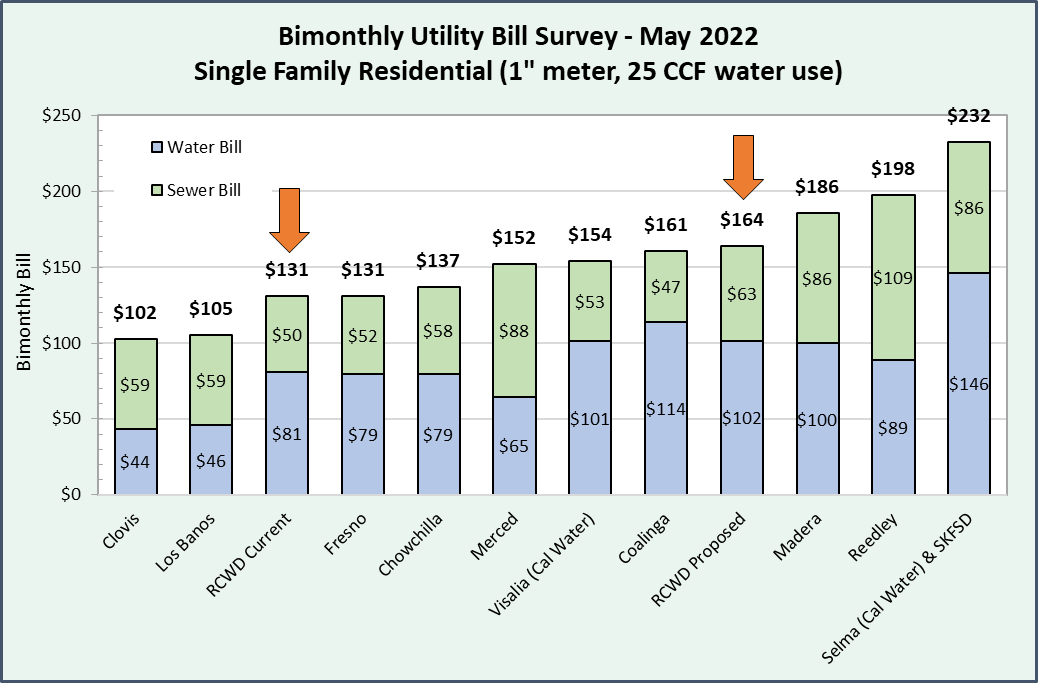 Please see Figure 5 and Figure 7 for more detailed rate information of the comparable agencies.Figure 3 provides a survey comparing the current and proposed water and sewer bills of Root Creek Water District to the Cities of Fresno and Clovis. The Fresno and Clovis bills are based on the average per capita water usage and household size for those communities.Figure 3: Bimonthly Utility Bill Survey Based on Community Characteristics 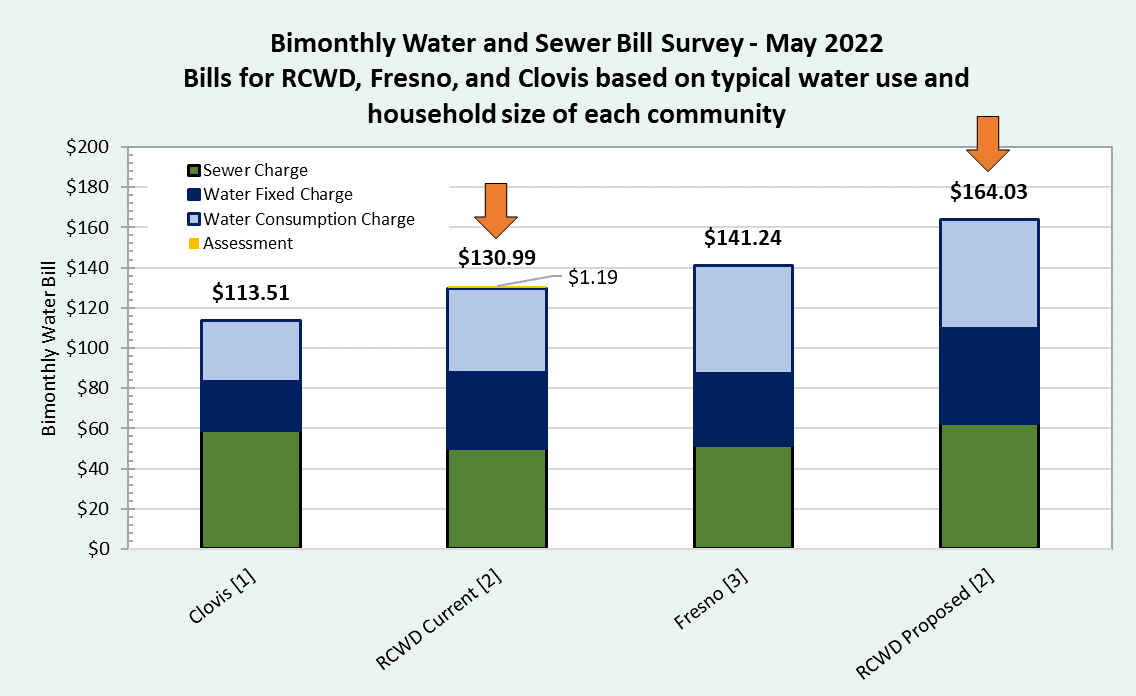 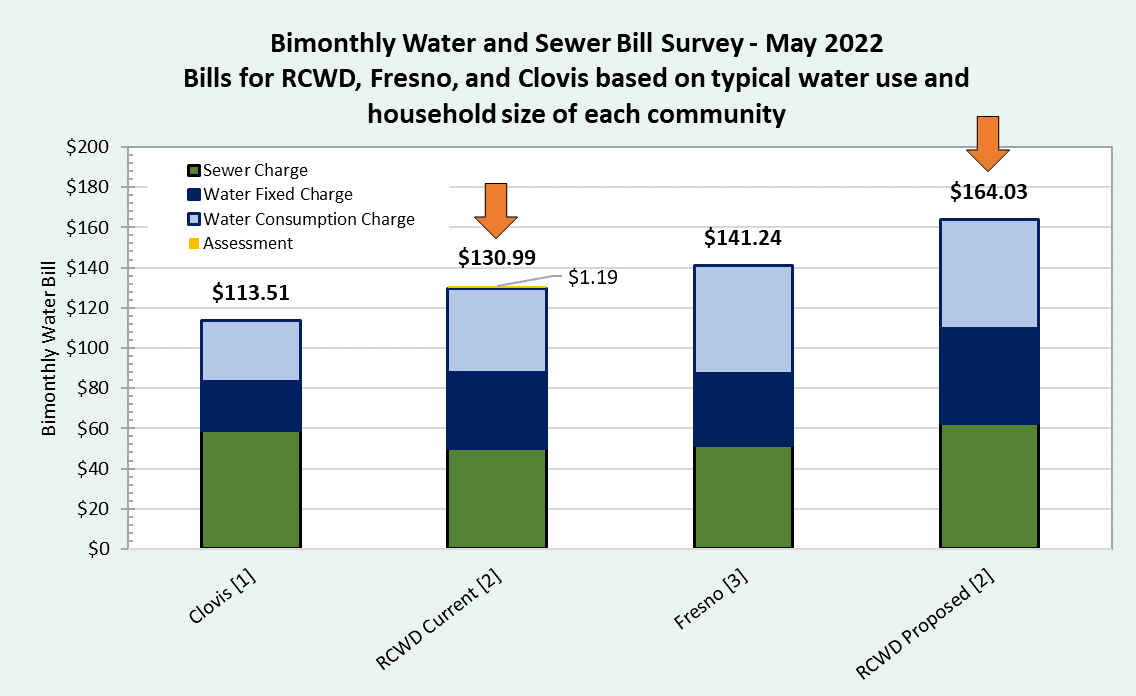 Current Rates and Customer BaseThis section describes Root Creek Water District’s current rates and projected customer base over the next five years. AssessmentsCurrently, RCWD charges a land assessment of $35.81 per acre and expects to collect about $342,000. Of the 2022 assessment revenue, about $50,000 is attributed to municipal land use. For the ease of billing, the District prefers the equivalent municipal assessment revenue be collected via bimonthly rates into the future. The agricultural land assessments will continue to be billed annually. Table 3 provides the current and projected municipal and agricultural acreage count through 2026. It is estimated that about 1,060 acres will be developed from agricultural use to municipal use. Municipal RatesTable 4 provides RCWD’s municipal water, sewer, and storm drain rates from 2016 to current.The District’s current water rate structure includes two components: (a) a Fixed Charge and (b) Volume Rates. All customers are charged the same fixed charge regardless of water consumption to reflect that even when a customer does not use any water, the District incurs fixed costs associated with maintaining the ability or readiness to serve each connection. Fixed costs include management, clerical, legal, operations, and miscellaneous cost categories. RCWD is also obligated to import a minimum amount of water as part of its groundwater management plan. For municipal water service, an EDU is defined as a single family residential customer (four people per home) served by a 1 ½‐inch meter. Historically, single family residential customers in California have been served by 5/8‐inch or ¾‐inch connections. However, most new single family residential connections in Root Creek WD will be served by 1 ½‐inch meters to provide adequate pressure. All meter sizes up to the 1 ½‐inch meters are considered one EDU and are charged the 1 ½‐inch meter fee.In addition to the fixed charge, all customers pay volume rates per CCF of metered water consumption. One CCF is equal to 748 gallons of water. The volume rates have an inclining tiered rate structure for residential customers, meaning that at higher levels of water use, customers pay a higher rate per unit. This type of rate structure is appropriate for water purveyors such as Root Creek WD with multiple sources of supply that are priced differently. Tier 1 encompasses the first 20 CCF of water use in the bimonthly billing period and is charged $1.55 per CCF. Consumption above tier 1 is charged $2.18 per CCF. The tiered rates are charged to all customers including commercial and irrigation meters. Municipal sewer and storm drain rates are charged on an equivalent dwelling unit basis. The fees for non-residential customers are assigned an equivalent dwelling unit count based on their flows and pollutant loading for the sewer rates and based on impervious area for the storm drain rates. It is assumed that one EDU is a medium density, single family home on a 1/5 acre parcel.Historic Municipal Operating ResultsSince their inception, the municipal utilities have operated at a deficit, reflecting high fixed costs that could not be fully recovered from a small customer base. Deficit spending has been funded by the Riverstone landowner. This rate study develops a plan for repayment obligations. It is assumed that the municipal utilities will continue to operate at a deficit through 2023. In 2024, with the rate increases recommended herein plus growth of RCWD’s customer base, the utilities are projected to generate positive net revenues and begin repayment. Table 5 summarizes the operating debt of each of the three municipal utilities as of January 1, 2022. The amounts shown below are used as the beginning fund balance in each utility’s cash flow. Customer Base Table 6 shows an estimate of meter counts, water use, and sewer and storm drain EDUs over the five-year rate study period. The District estimates a significant amount of residential growth as the Riverstone Development is constructed. The water utility has about 965 active meters. Table 7 calculates the estimated 2021 meter equivalents. Larger water meters are scaled to the size of the 1 ½-inch meter based on the American Water Works Association recommended meter ratios, which are proportional to the maximum demand available to each meter size. In total, the water system serves about 1,015 meter equivalents. Over 94% of meters served are the base meter size of 1 ½-inch. Municipal Water UseAs shown in Table 6, about two thirds of bimonthly residential water use occurs in tier 1 and about one third occurs in tier 2. Average annual bimonthly water use is 25 CCF (shown as the orange line in Figure 4). Lowest average winter bimonthly use is about 15 CCF and highest summer use is about 34 CCF.  Water use of commercial and industrial customers (excluding the school) was analyzed and only about 10% of non-residential use falls in tier 1 and 90% occurs in tier 2.  Figure 4: Bimonthly Average Single Family Water Use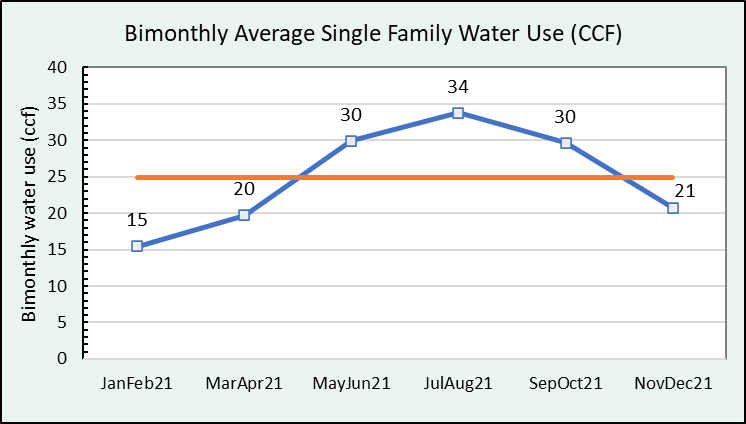 Municipal Water RatesThis section describes rate updates proposed for the municipal water service. As a first step, the cost of service is established. As discussed, RCWD recovers its cost of service from assessments as well as rates. Increased assessments were approved by landowners within the District in February 2016 to cover the estimated costs of groundwater monitoring and District administration. Since 2016, RCWD has established a detailed operating budget based on actual costs. Table 8 identifies budget categories and costs that are proposed to be recovered from assessment revenues. As agricultural land is developed into municipal land, the municipal water utility will fund a greater proportional share of the costs shown below. The five-year rate plan established in this report assumes that the agricultural water service will continue to recover the costs shown below via assessments and that the municipal water service will recover these costs via rates.Municipal Water Cash Flow Projection The municipal water cost of service includes a portion of District administrative costs, metering costs, operating costs, and the purchase of imported water. Most cost categories are assumed to increase by 3% annually. Lab analysis, repairs, and chemicals are assumed to increase proportional to growth in RCWD’s customer base. Moreover, power costs are expected to increase by a greater extent due to known rate increases from Pacific Gas & Electric in addition to system growth. Water importation costs are assumed to increase by 5% annually.The 2022 operating fund balance is negative $4.46 million reflecting past deficit spending (see Table 5) which is projected to increase by $1.455 million through 2023. Deficit funding will be advanced by the landowner, who will be repaid via water rate revenues beginning in 2024. During the early years of the Riverstone Development, there are fewer rate‐paying customers. As more customers connect to the water system and begin paying rates, the utility’s revenues will increase and the municipal water system is projected to cover costs and begin repaying the landowner. Table 9 provides the cash flow for the municipal water service. It is projected that the water utility will repay the landowner $1.5 million through 2026.It is recommended that the District adopt 25% revenue increases for the first three years of the five-year rate study period. It is assumed that the first rate increase will go into effect September 1, 2022. However, subsequent rate increases will go into effect January 1 of each year thereafter. The proposed rate increases for 2025 and 2026 are 8%. 8% rate adjustments compounded with customer growth are projected to generate net positive revenues to cover operating costs and repay the landowner. Absent a rate increase, the water utility would continue to operate at a deficit and accrue a large obligation to the landowner. With the September 1, 2022, rate change, not all customers will receive the same bill increases due to the re-configuration of the rate structure’s volume rates. The rate change for each customer will depend on customer class and water usage. Following the September 1, 2022, rate change, all customers will receive the same percent increase. Municipal Volume Rate DesignProposition 218 requires that agencies providing “property-related services” (including water utility service) set rates and charges that are based on the cost of providing those services and are proportional to how customers use the system. It is proposed that RCWD maintain the same rate structure with two tiers of water volume rates in addition to fixed meter charges for residential customers. It is proposed that the lower cost tier equal the average cost of the District’s supply over the past five years and the higher cost tier equal the cost of the District’s most expensive sources of supply – water from Wonderful Nut Orchard and Madera Irrigation District (MID). Historical water costs and total water diverted are provided in Table 10 and Table 11.As shown in Table 10, the MID and Wonderful Nut Orchard water supply represents about 1/3 of historical supply over the past 5 years (6,000 AF / 17,610 AF). Thus, the higher cost tier and associated water use in that tier is proposed to encompass the top 1/3 of water use for residential customers. This level of use closely aligns with RCWD’s current rate structure in which the first tier is 0 to 20 CCF bimonthly consumption and covers about 65% of annual residential water use. The higher tier for use above 20 CCF encompasses about 35% of annual residential use. Going forward, it is proposed that customers be divided into three customer classes—residential, commercial, and landscape irrigation. Residential customers will continue to be charged according to the existing two-tiered rate structure while commercial and irrigation customers will be charged a uniform tier volume rate through which all use is charged at the same rate. Currently, only 10% of non-residential water use falls within the first water rate tier and 90% falls in tier 2. Non-residential water use is greater than projected in the 2016 rate study and the current tier structure does not reflect typical commercial and irrigation usage patterns. Based on recent billing records, commercial customers have a peaking factor of about 1.6 and irrigation customers have a peaking factor of about 1.7. These peaking factors are used to assign the higher cost of MID and Wonderful Nut Orchard water supply to non-residential customers. Table 12 calculates the proposed 2022 water rates for residential, commercial, and irrigation customers. The cost of power and chemicals is calculated as $1.10 per CCF of water delivered to customers and is added to the water supply cost. Because commercial and irrigation customers are no longer subject to a tiered rate system, their uniform volume rates are calculated as the weighted average of peak and non-peak supply. The proposed volume rates also include drought rates. In the event of a drought, it is proposed that all customers be charged a uniform volume rate equivalent to the tier 2 rate for residential use under ordinary conditions. Tier 2 represents the highest cost water the District would need to purchase due to water shortages (Madera Irrigation District and Wonderful Nut Orchard supply). Under drought conditions, lower cost water will not be available. Drought rates will apply following a formal declaration of a drought and/or drought conditions by the RCWD Board of Directors.Current and Proposed Municipal Water RatesThe current and proposed municipal water rates are provided in Table 13. For the proposed 2022 rates, the meter fees are calculated by scaling the current base fee of $37.90 by the equivalent meter ratios shown in Table 7 and escalating the rates by 25%. The volume rates for 2022 are as shown in Table 12. In subsequent years, rates are escalated by the percent increases shown in the municipal water service cash flow projection. Proposed municipal drought rates are provided in Table 14. Under drought conditions, it is proposed that all customers be assessed the calculated volume rate for tier 2 residential use.The first rate change is proposed to take effect September 1, 2022. For the typical single family residential customer on a 1/5 acre lot using 25 CCF and served by up to a 1 ½-inch meter, the bimonthly water bill will increase from $80.99 (including the assessment) to $101.53 (no assessment). The survey calculates typical bills based on the 1-inch meter size for comparable agencies.Figure 5: Bimonthly Water Bill Survey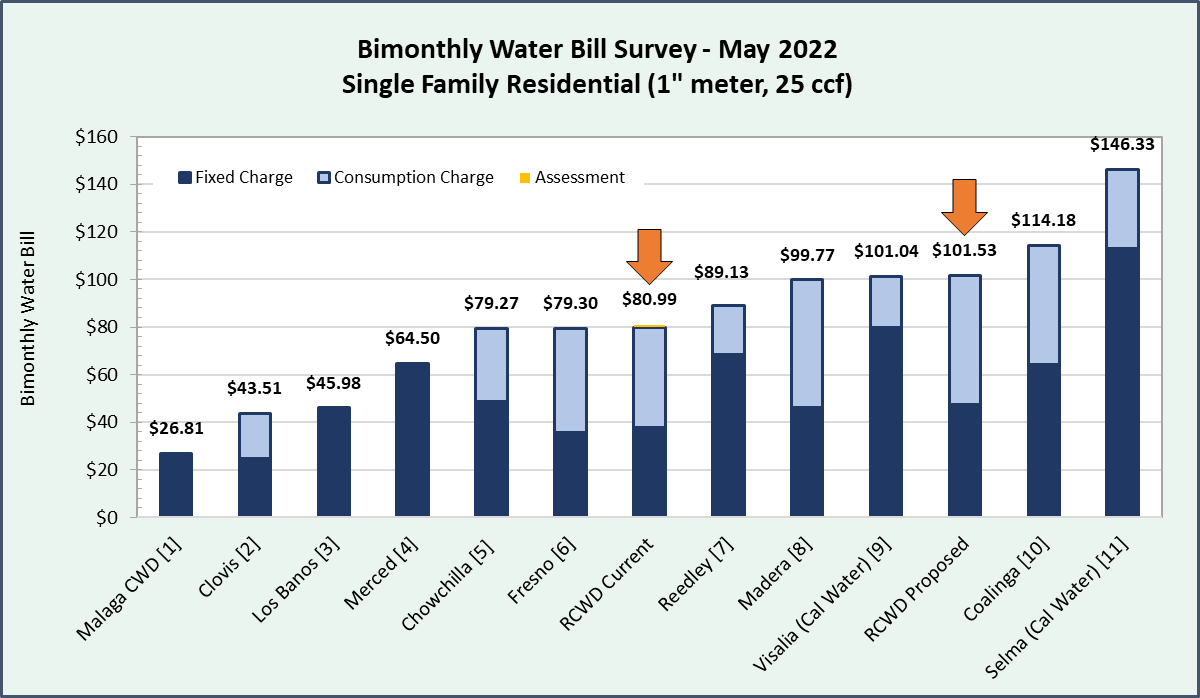 Figure 6 below compares the typical bimonthly residential water bills in Root Creek Water District, the City of Fresno, and the City of Clovis using the typical average residential usage for each agency. Based on data from the State Water Resources Control Board and the Census, the average residential water usage is approximately 36 CCF bimonthly in the City of Clovis and 31 CCF bimonthly in the City of Fresno, compared with 25 CCF bimonthly in the Root Creek Water District.Figure 6: RCWD, Fresno, and Clovis Comparison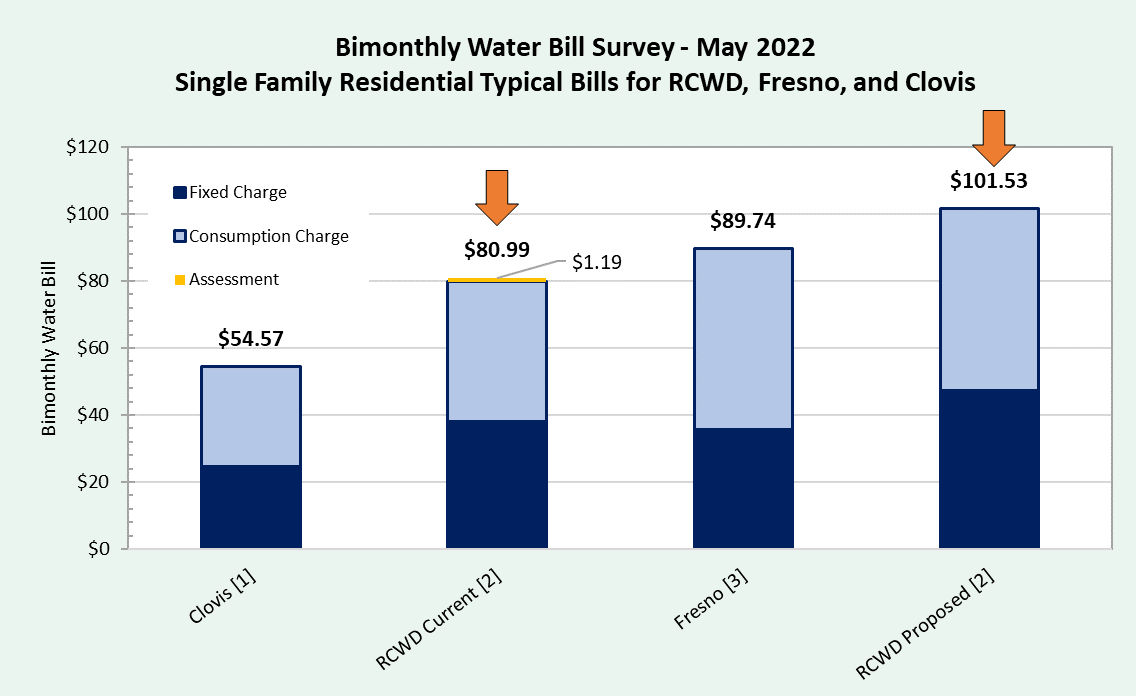 Sewer RatesThe Root Creek Water District’s wastewater service includes sewer collection, treatment, and disposal. In the future, the Root Creek WD will evaluate the feasibility of wastewater treatment facilities that could produce recycled water as a means to offset potable water demand. Sewer Cash Flow ProjectionTable 15 provides the sewer service operating cash flow. Revenues include sewer rates as well as inspection and plug fee revenues. Expenses related to system repairs, lab analysis, power, and chemicals are projected to increase proportional to system growth. Operator expenses are projected to increase by 6% annually and most other expenses are projected to increase by 3% annually. Hauling and discharge expenses are projected to decrease by half from 2022 to 2023 due to operational improvements and elimination of facility rental costs. In 2022 through 2024, it is proposed that rates increase 25% each year. Thereafter, rates are proposed to increase 20% each year. The first rate increase is proposed to go into effect September 1, 2022, with subsequent rate increases going into effect January 1 of each year. Through 2023, the sewer utility is projected to operate in a deficit due to the small number of developed homes available to pay rates. It is projected that the total debt of the sewer utility will increase to a high of about $2.38 million. However, from 2024 to 2026, it is projected that RCWD will pay down about $1.38 million. Sewer Rate DesignWastewater rates in California are typically charged as either a fixed charge per EDU, a volume rate charged per unit of wastewater flow, or as a combination of both fixed and volume rates. The District currently has a fixed bimonthly charge of $50 per EDU. Fixed sewer charges provide revenue stability, are easy for customers to understand, and are straightforward to bill. This billing system is proposed to be continued. On September 1, 2022, it is proposed that the bimonthly sewer rate increase from $50 to $62.50.The District Engineer has established an equivalent dwelling unit as a residential customer generating 186 gallons per day of wastewater flow at 200 milligrams per liter (mg/l) BOD and 200 mg/l TSS. It is proposed that non-residential customers be assigned an EDU count for billing purposes by scaling their flows and loads to the flows and loads of a typical single family residential customer using the formula established in the 2021 Connection Fee Update page 17. Figure 7 compares RCWD’s current and proposed sewer bill to the equivalent bimonthly bills charged by other local agencies. Currently, RCWD’s bill falls in the lower end of surveyed agencies. Figure 7: Bimonthly Sewer Bill Survey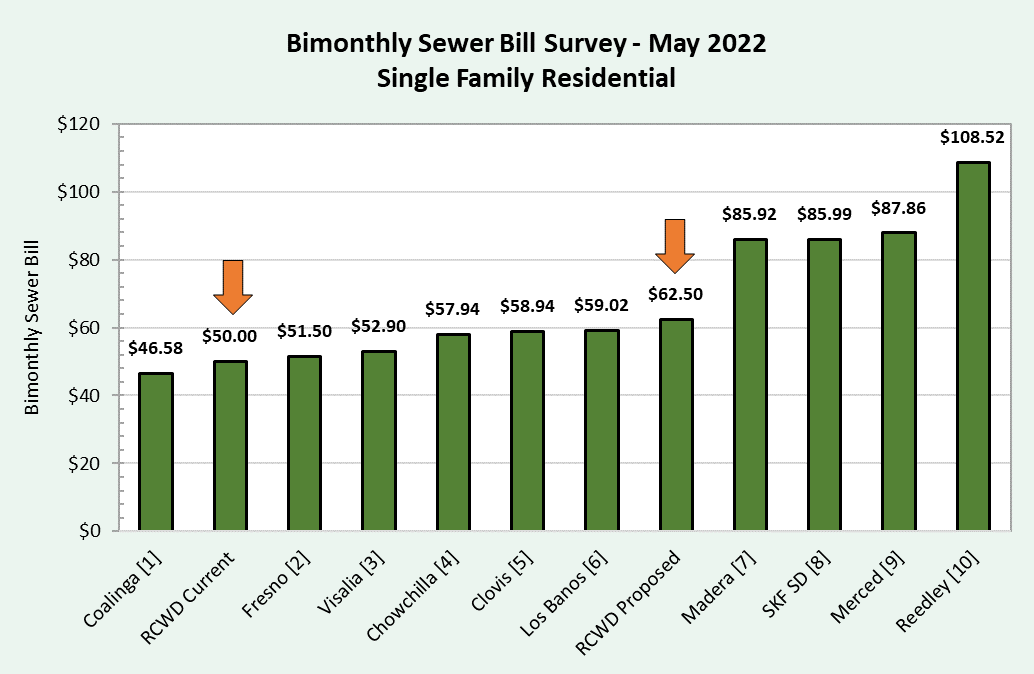 Storm Drain RatesThe purpose of the storm drain system is to collect runoff during wet weather events to prevent flooding. Storm drain infrastructure consists of tributaries and catchment basins to collect and store runoff. Captured stormwater is retained and percolates into the groundwater basin. This function has relatively low operating costs in comparison to the municipal water system (water purchase costs) and the wastewater system (treatment costs).Storm Drain Cash Flow ProjectionThe cash flow for the storm drain service is provided in Table 16. Most cost categories are projected to increase by 3% annually. Repairs, maintenance, and mowing expenses are projected to increase proportionally based on customer growth. The MS4 Program cost is for the development of a stormwater pollution prevention plan. Once the plan is complete, RCWD expects ongoing costs for compliance and/or development of additional programs. 2022 through 2025, it is proposed that the storm drain rates increase 25% each year followed by a 15% rate increase in 2026. The first rate increase is proposed to go into effect September 1, 2022, with subsequent rate increases going into effect January 1 of each year thereafter. Similar to the other utilities, the storm drain utility is projected to operate at a deficit through 2023. The total debt of the storm drain utility is expected to increase to a high of about $270,000 which is projected to be fully repaid by the end of 2026.Storm Drain Rate DesignStorm drain operating costs are currently collected per EDU based on the runoff of a medium density single family parcel of 1/5 acre. The storm drain operating fees for other parcel sizes and land uses are scaled based on acreage and impervious surface area as described in the 2021 Connection Fee Update page 23. On September 1, 2022, it is proposed that the bimonthly storm drain rate increase from $7.16 to $8.95.Proposed Municipal Rates and Operating ResultsProposed Municipal RatesTable 17 shows the current and proposed municipal rates for water, sewer, and storm drain service. A typical single family customer in Riverstone is assumed to reside on a 1/5 acre lot, be served by up to a 1 ½-inch water meter, and consume 25 CCF of water during each bimonthly billing period. For this typical customer, the combined bimonthly equivalent assessment, water, sewer, and storm drain bill is proposed to increase from $138.15 to $172.98 on September 1, 2022. Table 18 shows proposed municipal volume rates under drought conditions. Under drought conditions, it is proposed that all customers be assessed the residential tier 2 volume rate for all usage.Figure 8 compares RCWD’s current and proposed combined water and sewer bill for a typical single family residential customer with the corresponding rates charged by other local agencies. Storm drain fees are not included in the bill survey as most local public agencies do not charge storm drain fees on the utility bill.Figure 8: Bimonthly Utility Bill Survey - Water and Sewer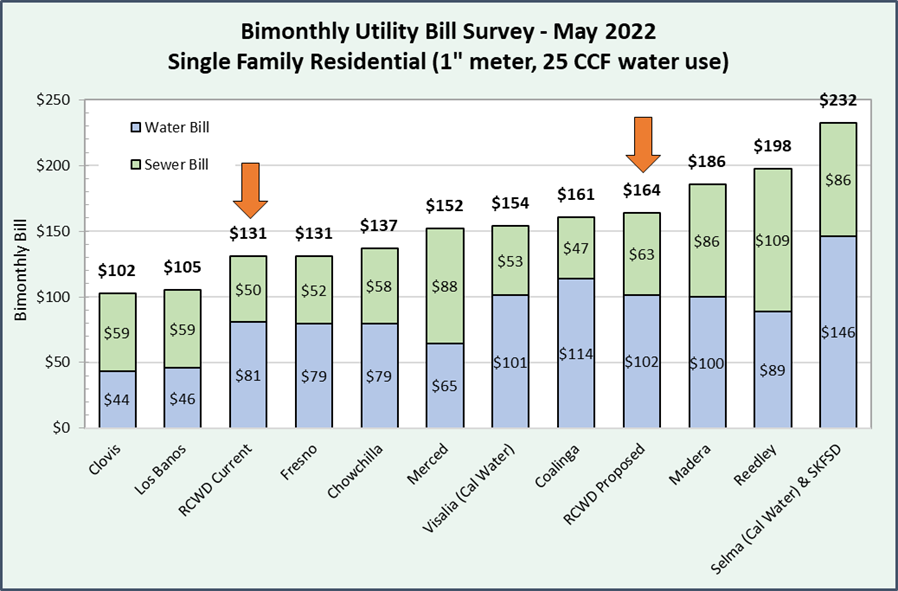 Please see Figure 5 and Figure 7 for more detailed rate information of the comparable agencies.Figure 9 provides a survey comparing the current and proposed water and sewer bills of the Root Creek Water District to the Cities of Fresno and Clovis. The Fresno and Clovis bills are based on average per capita water usage and household size for those communities.Figure 9: Bimonthly Utility Bill Survey Based on Community Characteristics Operating ResultsBased on the proposed rate increases, the combined water, sewer, and storm drain cash flows are summarized in Table 19 and Figure 10. From 2022 to 2023, the total municipal debt is projected to increase by about $2.84 million from about $5.72 million to about $8.56 million. 2024 to 2026, the debt is projected to be paid down by about $3.15 million resulting in an ending balance of about $5.41 million. However, these amounts do not factor in interest expenses. Figure 10: Municipal Operating Debt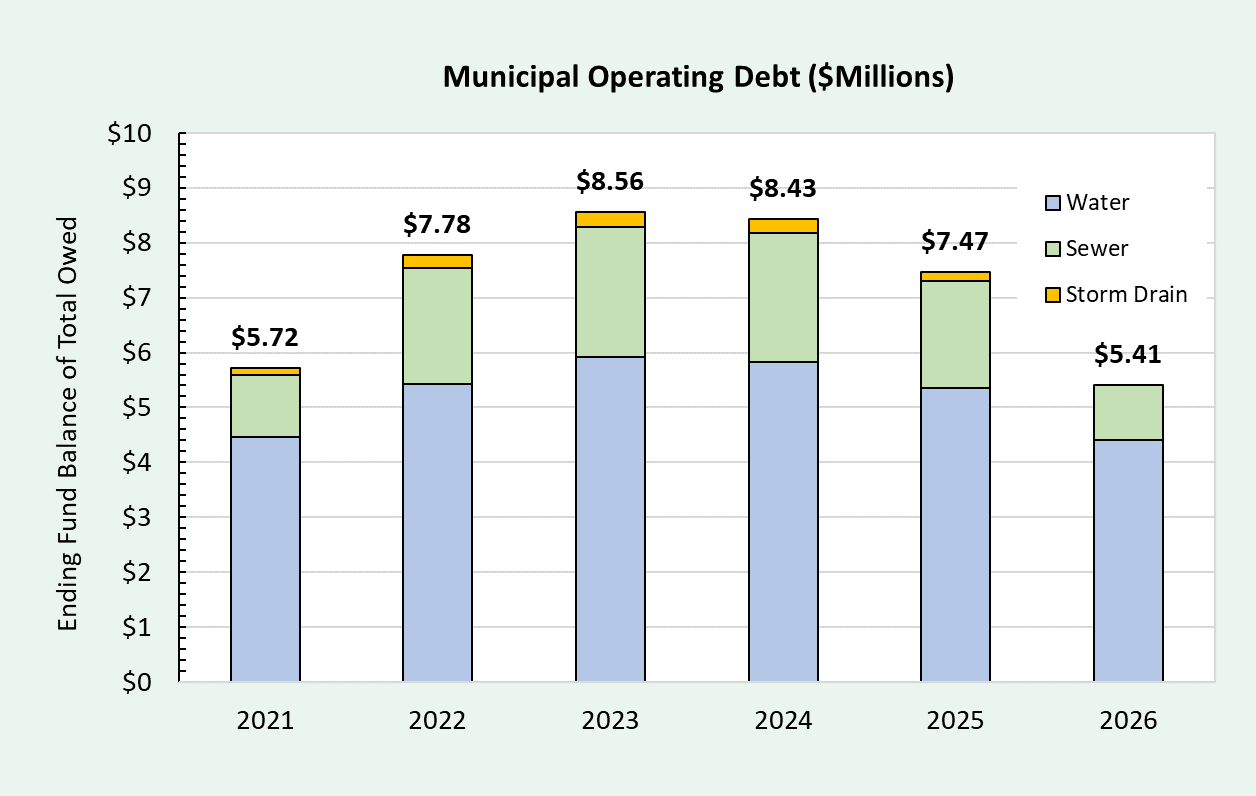 Table 1: Current and Proposed Bimonthly RatesTable 1: Current and Proposed Bimonthly RatesTable 1: Current and Proposed Bimonthly RatesTable 1: Current and Proposed Bimonthly RatesTable 1: Current and Proposed Bimonthly RatesTable 1: Current and Proposed Bimonthly RatesTable 1: Current and Proposed Bimonthly Rates2022 Municipal Rate Study Update2022 Municipal Rate Study Update2022 Municipal Rate Study Update2022 Municipal Rate Study Update2022 Municipal Rate Study Update2022 Municipal Rate Study UpdateRoot Creek Water District Root Creek Water District Root Creek Water District Root Creek Water District Root Creek Water District CategoryJanuary 1, 2022 CurrentSeptember 1, 2022January 1, 2023January 1, 2024January 1, 2025January 1, 2026Municipal Water ServiceMunicipal Water ServiceResidential Volume Rates ($/CCF)Residential Volume Rates ($/CCF)Tier 1: 0 to 20 CCF$1.55 $1.98 $2.48 $3.10 $3.35 $3.62 Tier 2: over 20 CCF$2.18 $2.91 $3.64 $4.55 $4.91 $5.30 Non-residential Volume Rate ($/CCF)Non-residential Volume Rate ($/CCF)Commercial$2.32 $2.90 $3.63 $3.92 $4.23 Irrigation$2.37 $2.96 $3.70 $4.00 $4.32 Meter Fees1"$37.90 $47.38 $59.23 $74.04 $79.96 $86.36 1.5"$37.90 $47.38 $59.23 $74.04 $79.96 $86.36 2"$59.44 $75.81 $94.77 $118.46 $127.94 $138.18 3"$116.74 $151.62 $189.54 $236.93 $255.87 $276.35 4"$181.22 $236.90 $296.15 $370.20 $399.80 $431.80 6"$360.34 $473.80 $592.30 $740.40 $799.60 $863.60 Municipal Sewer ServiceMunicipal Sewer ServiceMunicipal Sewer ServicePer Dwelling Unit$50.00 $62.50 $78.13 $97.66 $117.19 $140.63 Municipal Storm Drain ServiceMunicipal Storm Drain ServicePer Dwelling Unit$7.16 $8.95 $11.19 $13.99 $17.49 $20.11 Assessment ($/acre/year)$35.81No longer billed – incorporated into water rates shown aboveNo longer billed – incorporated into water rates shown aboveNo longer billed – incorporated into water rates shown aboveNo longer billed – incorporated into water rates shown aboveNo longer billed – incorporated into water rates shown aboveTable 2: Proposed Bimonthly Volume Rates – Drought ConditionsTable 2: Proposed Bimonthly Volume Rates – Drought ConditionsTable 2: Proposed Bimonthly Volume Rates – Drought ConditionsTable 2: Proposed Bimonthly Volume Rates – Drought ConditionsTable 2: Proposed Bimonthly Volume Rates – Drought ConditionsTable 2: Proposed Bimonthly Volume Rates – Drought ConditionsTable 2: Proposed Bimonthly Volume Rates – Drought Conditions2022 Municipal Rate Study Update2022 Municipal Rate Study Update2022 Municipal Rate Study Update2022 Municipal Rate Study Update2022 Municipal Rate Study Update2022 Municipal Rate Study Update2022 Municipal Rate Study UpdateRoot Creek Water District Root Creek Water District Root Creek Water District Root Creek Water District Root Creek Water District Root Creek Water District CategorySeptember 1, 2022January 1, 2023January 1, 2024January 1, 2025January 1, 2026January 1, 2026Municipal Water Volume Rates ($/CCF) – Drought ConditionsMunicipal Water Volume Rates ($/CCF) – Drought ConditionsMunicipal Water Volume Rates ($/CCF) – Drought ConditionsMunicipal Water Volume Rates ($/CCF) – Drought ConditionsMunicipal Water Volume Rates ($/CCF) – Drought ConditionsMunicipal Water Volume Rates ($/CCF) – Drought ConditionsMunicipal Water Volume Rates ($/CCF) – Drought ConditionsResidential$2.91 $3.64 $4.55 $4.91 $5.30 $5.30 Commercial$2.91 $3.64 $4.55 $4.91 $5.30 $5.30 Irrigation$2.91 $3.64 $4.55 $4.91 $5.30 $5.30 [1] Rate shown is based on bimonthly water use of 27 thousand gallons (36.2 CCF). According to 2021 data from the State Water Resources Control Board, average residential daily usage per capita is 149.58 gallons per day in the City of Clovis, which equates to 12.2 CCF bimonthly. Based on 2020 Census data, the average household size is 2.97 people per home in Clovis, meaning usage per household is approximately 36.2 CCF bimonthly.[2] Rate shown is based on bimonthly water use of 25 CCF.[3] Rate shown is based on bimonthly water use of 31 CCF. According to 2021 data from the State Water Resources Control Board, average residential daily usage per capita is 126.36 gallons per day in the City of Fresno, which equates to 10.3 CCF bimonthly. Based on 2020 Census data, average household size in Fresno is 3.04 people per home, meaning usage per household is approximately 31 CCF bimonthly.Table 3: Municipal and Agricultural AssessmentsTable 3: Municipal and Agricultural AssessmentsTable 3: Municipal and Agricultural Assessments2022 Municipal Rate Study Update2022 Municipal Rate Study Update2022 Municipal Rate Study UpdateRoot Creek Water District Root Creek Water District Root Creek Water District 20222023202420252026Agricultural Acres8,1507,5507,2507,0907,090Municipal Acres1,4002,0002,3002,4602,460Total Acres9,5509,5509,5509,5509,550Agricultural Land Assessments$291,852 $278,444 $275,428 $277,432 $285,727 Municipal Land Assessments$50,134 $0 $0 $0 $0 Municipal Admin Cost Recovery [1]$0 $73,760 $87,377 $96,260 $99,138 Total Assessment Revenue (+3%/yr)$341,986 $352,204 $362,805 $373,692 $384,865 1 – Municipal land assessments are proposed to be discontinued. District administrative costs that were previously recovered through municipal assessments are proposed to be recovered via bimonthly utility rates. 1 – Municipal land assessments are proposed to be discontinued. District administrative costs that were previously recovered through municipal assessments are proposed to be recovered via bimonthly utility rates. 1 – Municipal land assessments are proposed to be discontinued. District administrative costs that were previously recovered through municipal assessments are proposed to be recovered via bimonthly utility rates. 1 – Municipal land assessments are proposed to be discontinued. District administrative costs that were previously recovered through municipal assessments are proposed to be recovered via bimonthly utility rates. 1 – Municipal land assessments are proposed to be discontinued. District administrative costs that were previously recovered through municipal assessments are proposed to be recovered via bimonthly utility rates. 1 – Municipal land assessments are proposed to be discontinued. District administrative costs that were previously recovered through municipal assessments are proposed to be recovered via bimonthly utility rates. Table 4: Current and Historical Municipal Bimonthly RatesTable 4: Current and Historical Municipal Bimonthly RatesTable 4: Current and Historical Municipal Bimonthly RatesTable 4: Current and Historical Municipal Bimonthly Rates2022 Municipal Rate Study Update2022 Municipal Rate Study Update2022 Municipal Rate Study Update2022 Municipal Rate Study UpdateRoot Creek Water District Root Creek Water District Root Creek Water District Root Creek Water District CategoryJune 1, 2016January 1, 2018February 11, 2019January 1, 2020January 1, 2021January 1, 2022 CurrentMunicipal Water ServiceMunicipal Water ServiceMunicipal Water ServiceVolume Rates ($/CCF)Tier 1: 0 to 20 CCF$1.30 $1.38 $1.42 $1.46 $1.50 $1.55 Tier 2: over 20 CCF$1.83 $1.94 $2.00 $2.06 $2.12 $2.18 Meter Fees 1"$32.00 $33.82 $34.78 $35.76 $36.80 $37.90 1.5"$32.00 $33.82 $34.78 $35.76 $36.80 $37.90 2"$50.00 $52.92 $54.46 $56.02 $57.70 $59.44 3"$98.00 $103.84 $106.90 $110.04 $113.34 $116.74 4"$152.00 $161.14 $165.90 $170.82 $175.94 $181.22 6"$302.00 $320.28 $329.82 $339.66 $349.84 $360.34 Municipal Sewer ServiceMunicipal Sewer ServicePer Dwelling Unit$50.00 $50.00 $50.00 $50.00 $50.00 $50.00 Municipal Storm Drain ServiceMunicipal Storm Drain ServiceMunicipal Storm Drain ServicePer Dwelling Unit$6.00 $6.36 $6.56 $6.76 $6.96 $7.16 Table 5: Outstanding Municipal Operating DebtTable 5: Outstanding Municipal Operating DebtTable 5: Outstanding Municipal Operating DebtTable 5: Outstanding Municipal Operating Debt2022 Municipal Rate Study UpdateRoot Creek Water District ExpenseMuni WaterSewerStorm DrainTotalPast District Formation Costs$6,327,726 $0 $0 $6,327,726 Less Amount Paid from Connection Fees or CFD Taxes($5,851,400)$0 $0 ($5,851,400)Wonderful Standby Charge$561,411 $0 $0 $561,411 2015-17 Operating Costs$1,036,131 $267,641 $4,220 $1,307,992 MID Rooftop Fees$114,753 $0 $0 $114,753 Billing for MID$50,000 $0 $0 $50,000 Billing for Annual Property Assessment$4,481 $0 $0 $4,481 Billing for Meter Installation $9,434 $0 $0 $9,434 Operating Deficits 2018 to 2021$2,203,747 $874,336 $119,109 $3,197,191 Total Amount Owed$4,456,282 $1,141,977 $123,329 $5,721,588 Table 6: Estimated Billing Unit ProjectionTable 6: Estimated Billing Unit ProjectionTable 6: Estimated Billing Unit ProjectionTable 6: Estimated Billing Unit Projection2022 Municipal Rate Study Update2022 Municipal Rate Study Update2022 Municipal Rate Study Update2022 Municipal Rate Study UpdateRoot Creek Water District Root Creek Water District Billing Units202120222023202420252026Meter Count1”/1.5”909 1,449 1,989 2,389 2,789 3,189 2”54 57 60 63 66 69 3”0 0 0 0 0 0 4”0 0 0 0 0 0 6”2 2 2 2 2 2 965 1,508 2,051 2,454 2,857 3,260 Meter Equivalents1,015 1,560 2,105 2,510 2,915 3,319 Midpoint1,288 1,833 2,307 2,712 3,117 Residential Water Sales (CCF)Residential Water Sales (CCF)Tier 1: 0 to 20 CCF75,672 125,321 174,969 211,746 248,523 285,300 Tier 2: over 20 CCF41,252 68,311 95,369 115,412 135,455 155,498 Total116,925 193,631 270,338 327,158 383,978 440,798 Midpoint Residential Water Sales (CCF)Midpoint Residential Water Sales (CCF)Tier 1: 0 to 20 CCF100,497 150,145 193,358 230,134 266,911 Tier 2: over 20 CCF54,781 81,840 105,390 125,434 145,477 Total155,278 231,985 298,748 355,568 412,388 Commercial Water Sales (CCF)Commercial Water Sales (CCF)10,970 11,330 11,690 12,050 12,410 Midpoint10,970 11,150 11,510 11,870 12,230 Irrigation Water Sales49,764 49,764 49,764 49,764 49,764 Sewer EDUs855 1,426 1,966 2,366 2,766 3,166 Midpoint1,141 1,696 2,166 2,566 2,966 Storm Drain EDUs855 1,479 2,019 2,419 2,819 3,219 Midpoint1,167 1,749 2,219 2,619 3,019 Table 7: Meter EquivalentsTable 7: Meter EquivalentsTable 7: Meter EquivalentsTable 7: Meter EquivalentsTable 7: Meter Equivalents2022 Municipal Rate Study Update2022 Municipal Rate Study Update2022 Municipal Rate Study Update2022 Municipal Rate Study UpdateRoot Creek Water District Root Creek Water District Root Creek Water District Root Creek Water District Root Creek Water District Meter SizeMeter Equivalent [1]Count of Meters 2021Total Meter Equivalents 20211"/1.5"1.0x909 =909.0 2"1.6x54 =86.4 3"3.2x0 =0.0 4"5.0x0 =0.0 6"10.0x2 =20.0 965 1,015.4 1 – Based on maximum flow rate of each meter size1 – Based on maximum flow rate of each meter size1 – Based on maximum flow rate of each meter size1 – Based on maximum flow rate of each meter size1 – Based on maximum flow rate of each meter size1 – Based on maximum flow rate of each meter sizeTable 8: 2022 Assessment Revenues and ExpensesTable 8: 2022 Assessment Revenues and ExpensesTable 8: 2022 Assessment Revenues and Expenses2022 Municipal Rate Study Update2022 Municipal Rate Study Update2022 Municipal Rate Study UpdateRoot Creek Water District Root Creek Water District Root Creek Water District AssessmentsRevenues Municipal Land AssessmentsMunicipal Land Assessments$50,134 Agricultural Land AssessmentsAgricultural Land Assessments$291,852 $341,986 Budget CodeEnterpriseDescriptionExpenses66001-District AdminGeneral & Administrative Costs$27,500 640.0101-District AdminMembership dues$5,000 620.0501-District Admin, 02-Water, 05-Ag [1]Legal$35,000 620.0301-District AdminManagement$20,000 630.0402-Water and 05-AgricultureGSP$25,000 620.0902-Water and 05-AgricultureSpecial Counsel$100,000 610.0202-Water and 05-AgricultureWebsite$6,500 57002-Water and 05-AgricultureGroundwater Maintenance$25,000 620.0602-Water and 05-AgricultureGIS Services$25,000 620.0302-Water and 05-Agriculture Portion [1]Management$67,500 650.0102-Water and 05-Agriculture Portion [1]Insurance$5,000 $342,000 1 - The sewer and storm drain enterprises also have expenses under these line items that are not included in the costs shown here. Sewer and storm drain costs are proposed to be funded solely from rate revenues.1 - The sewer and storm drain enterprises also have expenses under these line items that are not included in the costs shown here. Sewer and storm drain costs are proposed to be funded solely from rate revenues.1 - The sewer and storm drain enterprises also have expenses under these line items that are not included in the costs shown here. Sewer and storm drain costs are proposed to be funded solely from rate revenues.1 - The sewer and storm drain enterprises also have expenses under these line items that are not included in the costs shown here. Sewer and storm drain costs are proposed to be funded solely from rate revenues.Table 9: Municipal Water Service Operating Cash FlowTable 9: Municipal Water Service Operating Cash FlowTable 9: Municipal Water Service Operating Cash FlowTable 9: Municipal Water Service Operating Cash FlowTable 9: Municipal Water Service Operating Cash FlowTable 9: Municipal Water Service Operating Cash Flow2022 Municipal Rate Study UpdateRoot Creek Water District 20222023202420252026Date of Rate Change1-Sep1-Jan1-Jan1-Jan1-JanRate Change [1]25%25%25%8%8%BEGINNING FUND BALANCE(4,456,300)(5,418,800)(5,911,300)(5,828,800)(5,355,800)REVENUESAssessments50,100 0 0 0 0 Rate Revenue695,800 1,501,200 2,329,900 2,933,600 3,619,100 Hydrant Water30,400 38,000 47,500 51,300 55,400 Inspection Fees117,000 120,500 124,100 127,800 131,600 TOTAL REVENUES893,300 1,659,700 2,501,500 3,112,700 3,806,100 EXPENSESAdministration [2]50,100 73,800 87,400 96,300 99,100 Customer Service (Contracted)103,000 113,300 124,600 137,100 150,800 Municipal OperationsOperator200,000 206,000 212,200 218,600 225,200 Permits and Inspections121,300 124,900 128,600 132,500 136,500 Professional Services51,400 52,900 54,500 56,100 57,800 Rate Study & Financial Planning19,000 0 0 0 0 Engineering & Master Planning58,800 60,600 62,400 64,300 66,200 Repairs25,000 39,100 53,200 63,700 74,200 Lab Analysis10,000 15,600 21,200 25,400 29,600 Power212,200 397,900 541,200 647,500 753,800 Chemicals25,000 39,100 53,200 63,700 74,200 Total Admin and Operations875,800 1,123,200 1,338,500 1,505,200 1,667,400 Water Importation Cost980,000 1,029,000 1,080,500 1,134,500 1,191,200 TOTAL EXPENSES1,855,800 2,152,200 2,419,000 2,639,700 2,858,600 NET REVENUES(962,500)(492,500)82,500 473,000 947,500 ENDING FUND BALANCE(5,418,800)(5,911,300)(5,828,800)(5,355,800)(4,408,300)1 – The September 1, 2022 rate change reflects a +25% increase of fixed charges and a re-configuration of the volume rates. In subsequent years, rate changes reflect the increases shown.  1 – The September 1, 2022 rate change reflects a +25% increase of fixed charges and a re-configuration of the volume rates. In subsequent years, rate changes reflect the increases shown.  1 – The September 1, 2022 rate change reflects a +25% increase of fixed charges and a re-configuration of the volume rates. In subsequent years, rate changes reflect the increases shown.  1 – The September 1, 2022 rate change reflects a +25% increase of fixed charges and a re-configuration of the volume rates. In subsequent years, rate changes reflect the increases shown.  1 – The September 1, 2022 rate change reflects a +25% increase of fixed charges and a re-configuration of the volume rates. In subsequent years, rate changes reflect the increases shown.  1 – The September 1, 2022 rate change reflects a +25% increase of fixed charges and a re-configuration of the volume rates. In subsequent years, rate changes reflect the increases shown.  2 – The municipal water system’s share of administrative costs that were formerly recovered from assessments2 – The municipal water system’s share of administrative costs that were formerly recovered from assessments2 – The municipal water system’s share of administrative costs that were formerly recovered from assessments2 – The municipal water system’s share of administrative costs that were formerly recovered from assessments2 – The municipal water system’s share of administrative costs that were formerly recovered from assessments2 – The municipal water system’s share of administrative costs that were formerly recovered from assessmentsTable 10: Historical Water CostsTable 10: Historical Water CostsTable 10: Historical Water CostsTable 10: Historical Water CostsTable 10: Historical Water Costs2022 Municipal Rate Study Update2022 Municipal Rate Study Update2022 Municipal Rate Study UpdateRoot Creek Water District Root Creek Water District Root Creek Water District Supply (AF)Supply (AF)Supply (AF)Supply (AF)Cost ($)Cost ($)Cost ($)Cost ($)Cost ($)Cost ($)Yearly Water CostYearly Water CostYearly Water CostYearly Water CostYearTotal Water Diverted215 / uncontrolledMIDWonderfulMIDWonderfulWonderfulTotalTotalTotal$/AF$/AF$/CCF$/CCF2017 6,8146,814 --$923,060 $923,060 $923,060 $923,060$135.47 $135.47 $0.31$0.312018 1,361611 -750$94,250 $699,110  $699,110  $793,360  $793,360  $793,360 $582.92 $582.92 $1.34$1.342019 8,1854,185 3,0001,000$1,677,750$879,007$879,007 $2,544,750  $2,544,750  $2,544,750 $310.90 $310.90 $0.71$0.712020 --   --$100,000$1,018,393$1,018,393 $1,118,393  $1,118,393  $1,118,393 2021 1,250-   -1,250$300,000$1,080,247$1,080,247 $1,380,247  $1,380,247  $1,380,247 $1,104.20 $1,104.20 $2.53$2.5317,61011,6103,0003,000$3,095,060$3,676,758$3,676,758$6,759,811$6,759,811$6,759,811 $383.86 $383.86$0.88$0.88Table 11: MID and Wonderful Historical Water CostsTable 11: MID and Wonderful Historical Water CostsTable 11: MID and Wonderful Historical Water CostsTable 11: MID and Wonderful Historical Water Costs2022 Municipal Rate Study Update2022 Municipal Rate Study UpdateRoot Creek Water District Root Creek Water District Supply  (AF)Supply  (AF)Supply  (AF)Cost ($)Cost ($)Cost ($)Cost ($)Cost ($)Cost ($)Yearly Water CostYearly Water CostYearly Water CostYearly Water CostYearTotal Water DivertedMIDWonderfulMIDWonderfulWonderfulTotalTotalTotal$/AF$/AF$/CCF$/CCF2018 750-750$94,250 $699,110  $699,110  $793,360  $793,360  $793,360 2019 4,0003,0001,000$1,677,750$879,007$879,007 $2,544,750  $2,544,750  $2,544,750 2021 1,250-1,250$300,000$1,080,247$1,080,247 $1,380,247  $1,380,247  $1,380,247 6,0003,0003,000$2,072,000$2,658,364$2,658,364$4,730,364 $4,730,364 $4,730,364 $788.39$788.39$1.81$1.81Table 12: 2022 Volume Rate DesignTable 12: 2022 Volume Rate DesignTable 12: 2022 Volume Rate Design2022 Municipal Rate Study Update2022 Municipal Rate Study Update2022 Municipal Rate Study Update2022 Municipal Rate Study UpdateRoot Creek Water District Root Creek Water District Customer ClassWater Use (CCF)Water ImportationPower and ChemicalsTotalResidential Water UseTier 1 (0-20)100,497 $0.88$1.10 $1.98 Tier 2 (20+)54,781 $1.81$1.10 $2.91 Total Residential use155,278 Commercial Use [1]10,970 $1.22$1.10 $2.32 Irrigation Use [1]49,764 $1.27$1.10 $2.37 Total FY2022 [2]216,012 $264,175$237,200 $501,375 1 - Average cost rate based on commercial and irrigation usage statistics. The MID + Wonderful rate is applied to non-residential peak use and the average 5-year water cost is applied to non-residential non-peak use.1 - Average cost rate based on commercial and irrigation usage statistics. The MID + Wonderful rate is applied to non-residential peak use and the average 5-year water cost is applied to non-residential non-peak use.1 - Average cost rate based on commercial and irrigation usage statistics. The MID + Wonderful rate is applied to non-residential peak use and the average 5-year water cost is applied to non-residential non-peak use.1 - Average cost rate based on commercial and irrigation usage statistics. The MID + Wonderful rate is applied to non-residential peak use and the average 5-year water cost is applied to non-residential non-peak use.1 - Average cost rate based on commercial and irrigation usage statistics. The MID + Wonderful rate is applied to non-residential peak use and the average 5-year water cost is applied to non-residential non-peak use.2 - Total if applied to 12 months; the first rate adjustment is intended to take effect September 1, 2022 and to apply to 4 months of water consumption2 - Total if applied to 12 months; the first rate adjustment is intended to take effect September 1, 2022 and to apply to 4 months of water consumption2 - Total if applied to 12 months; the first rate adjustment is intended to take effect September 1, 2022 and to apply to 4 months of water consumption2 - Total if applied to 12 months; the first rate adjustment is intended to take effect September 1, 2022 and to apply to 4 months of water consumption2 - Total if applied to 12 months; the first rate adjustment is intended to take effect September 1, 2022 and to apply to 4 months of water consumptionTable 13: Current and Proposed Municipal Bimonthly Water RatesTable 13: Current and Proposed Municipal Bimonthly Water RatesTable 13: Current and Proposed Municipal Bimonthly Water RatesTable 13: Current and Proposed Municipal Bimonthly Water RatesTable 13: Current and Proposed Municipal Bimonthly Water RatesTable 13: Current and Proposed Municipal Bimonthly Water RatesTable 13: Current and Proposed Municipal Bimonthly Water RatesTable 13: Current and Proposed Municipal Bimonthly Water RatesTable 13: Current and Proposed Municipal Bimonthly Water RatesTable 13: Current and Proposed Municipal Bimonthly Water RatesTable 13: Current and Proposed Municipal Bimonthly Water RatesTable 13: Current and Proposed Municipal Bimonthly Water Rates2022 Municipal Rate Study Update2022 Municipal Rate Study Update2022 Municipal Rate Study Update2022 Municipal Rate Study UpdateRoot Creek Water District CategoryJanuary 1, 2022 CurrentSeptember 1, 2022September 1, 2022January 1, 2023January 1, 2023January 1, 2024January 1, 2024January 1, 2025January 1, 2025January 1, 2026January 1, 2026Municipal Water ServiceResidential Volume Rates ($/CCF)Residential Volume Rates ($/CCF)Tier 1: 0 to 20 CCF$1.55 $1.98 +28%$2.48 +25%$3.10 +25%$3.35 +8%$3.62 +8%Tier 2: over 20 CCF$2.18 $2.91 +33%$3.64 +25%$4.55 +25%$4.91 +8%$5.30 +8%Non-residential Volume Rate ($/CCF)Non-residential Volume Rate ($/CCF)Commercial$2.32 new$2.90 +25%$3.63 +25%$3.92 +8%$4.23 +8%Irrigation$2.37 new$2.96 +25%$3.70 +25%$4.00 +8%$4.32 +8%Meter Fees1"$37.90 $47.38 +25%$59.23 +25%$74.04 +25%$79.96 +8%$86.36 +8%1.5"$37.90 $47.38 +25%$59.23 +25%$74.04 +25%$79.96 +8%$86.36 +8%2"$59.44 $75.81 +28%$94.77 +25%$118.46 +25%$127.94 +8%$138.18 +8%3"$116.74 $151.62 +30%$189.54 +25%$236.93 +25%$255.87 +8%$276.35 +8%4"$181.22 $236.90 +31%$296.15 +25%$370.20 +25%$399.80 +8%$431.80 +8%6"$360.34 $473.80 +31%$592.30 +25%$740.40 +25%$799.60 +8%$863.60 +8%Table 14: Proposed Bimonthly Volume Rates – Drought ConditionsTable 14: Proposed Bimonthly Volume Rates – Drought ConditionsTable 14: Proposed Bimonthly Volume Rates – Drought ConditionsTable 14: Proposed Bimonthly Volume Rates – Drought ConditionsTable 14: Proposed Bimonthly Volume Rates – Drought ConditionsTable 14: Proposed Bimonthly Volume Rates – Drought ConditionsTable 14: Proposed Bimonthly Volume Rates – Drought Conditions2022 Municipal Rate Study Update2022 Municipal Rate Study Update2022 Municipal Rate Study Update2022 Municipal Rate Study Update2022 Municipal Rate Study Update2022 Municipal Rate Study Update2022 Municipal Rate Study UpdateRoot Creek Water District Root Creek Water District Root Creek Water District Root Creek Water District Root Creek Water District Root Creek Water District CategorySeptember 1, 2022January 1, 2023January 1, 2024January 1, 2025January 1, 2026January 1, 2026Municipal Water Volume Rates ($/CCF) – Drought ConditionsMunicipal Water Volume Rates ($/CCF) – Drought ConditionsMunicipal Water Volume Rates ($/CCF) – Drought ConditionsMunicipal Water Volume Rates ($/CCF) – Drought ConditionsMunicipal Water Volume Rates ($/CCF) – Drought ConditionsMunicipal Water Volume Rates ($/CCF) – Drought ConditionsMunicipal Water Volume Rates ($/CCF) – Drought ConditionsResidential$2.91 $3.64 $4.55 $4.91 $5.30 $5.30 Commercial$2.91 $3.64 $4.55 $4.91 $5.30 $5.30 Irrigation$2.91 $3.64 $4.55 $4.91 $5.30 $5.30 [1] New water rate study that will update rates began August 2021. Proposed rates are not yet available.[2] Rates effective 7/1/2021[3] Rates effective 7/1/2021[4] Rates effective 7/1/2021[5] Rate shown is proposed for FY 2023 based on most recent rate study dated April 22, 2020[6] Rates effective 7/1/2021[7] Rates effective 7/1/2021[8] Rate shown is proposed for FY 2023 but not yet approved. Proposed rates will be voted on at Prop 218 Hearing scheduled for June 15, 2022[9] Rate shown is proposed for 1/1/2023 but not yet approved[10] Rate shown is planned to take effect 11/1/2022 based on rate schedule approved November 1, 2020[11] Rate shown is proposed for 1/1/2023 but not yet approved[1] Rate shown is based on bimonthly water use of 27 thousand gallons (36.2 CCF). According to 2021 data from the State Water Resources Control Board, average residential daily usage per capita is 149.58 gallons per day in the City of Clovis, which equates to 12.2 CCF bimonthly. Based on 2020 Census data, the average household size is 2.97 people per home in Clovis, meaning usage per household is approximately 36.2 CCF bimonthly.[2] Rate shown is based on bimonthly water use of 25 CCF.[3] Rate shown is based on bimonthly water use of 31 CCF. According to 2021 data from the State Water Resources Control Board, average residential daily usage per capita is 126.36 gallons per day in the City of Fresno, which equates to 10.3 CCF bimonthly. Based on 2020 Census data, average household size in Fresno is 3.04 people per home, meaning usage per household is approximately 31 CCF bimonthly.Table 15: Sewer Service Operating Cash FlowTable 15: Sewer Service Operating Cash Flow2022 Municipal Rate Study UpdateRoot Creek Water District 202220232024202520261-Sep1-Jan1-Jan1-Jan1-Jan% Rate Increase25%25%25%20%20%Bimonthly Bill ($/EDU)$62.50 $78.13 $97.66 $117.19 $140.63 BEGINNING FUND BALANCE(1,142,000)(2,126,800)(2,379,000)(2,347,800)(1,949,500)REVENUESRate Revenue313,600 795,000 1,269,100 1,804,200 2,502,600 Inspection Fees117,000 117,000 117,000 117,000 117,000 Sewer Plug Fees26,000 26,000 26,000 26,000 26,000 Landowner Advance 0 0 0 0 0 TOTAL REVENUES456,600 938,000 1,412,100 1,947,200 2,645,600 EXPENSESOperator241,700 256,200 271,600 287,900 305,200 Permits, Inspections, Sewer Plug162,900 167,800 172,800 178,000 183,300 Hauling and Discharge657,900 329,000 338,900 349,100 359,600 Professional Services69,100 71,200 73,300 75,500 77,800 Rate Study & Financial Planning19,000 0 0 0 0 Engineering & Master Planning42,500 43,800 45,100 46,500 47,900 Repairs50,000 64,900 96,500 123,200 146,000 Lab Analysis40,000 51,900 77,200 98,600 116,800 Power130,000 168,700 250,900 320,400 379,600 Chemicals28,300 36,700 54,600 69,700 82,600 Total Operations1,441,400 1,190,200 1,380,900 1,548,900 1,698,800 NET REVENUES(984,800)(252,200)31,200 398,300 946,800 ENDING FUND BALANCE(2,126,800)(2,379,000)(2,347,800)(1,949,500)(1,002,700)[1] Rate shown is planned to take effect 11/1/2022 based on rate schedule approved 11/1/2020[2] Rates effective 7/1/2021[3] Rates effective 7/1/2021[4] Rate shown is proposed for FY 2023 based on most recent rate study dated April 22, 2020[5] Rates effective 7/1/2021[6] Rates effective 7/1/2021[7] Rate shown is proposed for FY 2023 but not yet approved. Proposed rates will be voted on at Prop 218 Hearing scheduled for June 15, 2022[8] Rate shown is based on rates approved for Selma residents for FY 2023[9] Rates effective as of February 2022[10] Rates effective 7/1/2021Table 16: Storm Drain Operating Cash FlowTable 16: Storm Drain Operating Cash Flow2022 Municipal Rate Study Update2022 Municipal Rate Study Update2022 Municipal Rate Study UpdateRoot Creek Water District 202220232024202520261-Sep1-Jan1-Jan1-Jan1-Jan% Rate Increase25%25%25%25%15%Bimonthly Bill ($/EDU)$8.95 $11.19 $13.99 $17.49 $20.11 BEGINNING FUND BALANCE(123,300)(234,800)(271,000)(253,800)(163,500)REVENUESRate Revenue45,400 117,400 186,200 274,700 364,100 Inspection Fees117,000 117,000 117,000 117,000 117,000 TOTAL REVENUES162,400 234,400 303,200 391,700 481,100 EXPENSESOperator20,100 20,700 21,300 21,900 22,600 Inspections112,300 115,700 119,200 122,800 126,500 Professional Services62,500 64,400 66,300 68,300 70,300 Rate Study & Financial Planning19,000 0 0 0 0 Engineering & Master Planning20,000 20,600 21,200 21,800 22,500 MS4 Program/Future Programs15,000 15,500 16,000 16,500 17,000 Repairs10,000 12,700 16,100 19,000 21,900 Maintenance & Mowing15,000 21,000 25,900 31,100 36,600 Total Operations273,900 270,600 286,000 301,400 317,400 NET REVENUES(111,500)(36,200)17,200 90,300 163,700 ENDING FUND BALANCE(234,800)(271,000)(253,800)(163,500)200 Table 17: Current and Proposed Municipal Bimonthly RatesTable 17: Current and Proposed Municipal Bimonthly RatesTable 17: Current and Proposed Municipal Bimonthly RatesTable 17: Current and Proposed Municipal Bimonthly RatesTable 17: Current and Proposed Municipal Bimonthly RatesTable 17: Current and Proposed Municipal Bimonthly RatesTable 17: Current and Proposed Municipal Bimonthly Rates2022 Municipal Rate Study Update2022 Municipal Rate Study Update2022 Municipal Rate Study Update2022 Municipal Rate Study Update2022 Municipal Rate Study Update2022 Municipal Rate Study UpdateRoot Creek Water District Root Creek Water District Root Creek Water District Root Creek Water District Root Creek Water District CategoryJanuary 1, 2022 CurrentSeptember 1, 2022January 1, 2023January 1, 2024January 1, 2025January 1, 2026Municipal Water ServiceMunicipal Water ServiceResidential Volume Rates ($/CCF)Residential Volume Rates ($/CCF)Tier 1: 0 to 20 CCF$1.55 $1.98 $2.48 $3.10 $3.35 $3.62 Tier 2: over 20 CCF$2.18 $2.91 $3.64 $4.55 $4.91 $5.30 Non-residential Volume Rate ($/CCF)Non-residential Volume Rate ($/CCF)Commercial$2.32 $2.90 $3.63 $3.92 $4.23 Irrigation$2.37 $2.96 $3.70 $4.00 $4.32 Meter Fees1"$37.90 $47.38 $59.23 $74.04 $79.96 $86.36 1.5"$37.90 $47.38 $59.23 $74.04 $79.96 $86.36 2"$59.44 $75.81 $94.77 $118.46 $127.94 $138.18 3"$116.74 $151.62 $189.54 $236.93 $255.87 $276.35 4"$181.22 $236.90 $296.15 $370.20 $399.80 $431.80 6"$360.34 $473.80 $592.30 $740.40 $799.60 $863.60 Municipal Sewer ServiceMunicipal Sewer ServiceMunicipal Sewer ServicePer Dwelling Unit$50.00 $62.50 $78.13 $97.66 $117.19 $140.63 Municipal Storm Drain ServiceMunicipal Storm Drain ServicePer Dwelling Unit$7.16 $8.95 $11.19 $13.99 $17.49 $20.11 Assessment ($/acre/year)$35.81No longer billed – incorporated into water rates shown aboveNo longer billed – incorporated into water rates shown aboveNo longer billed – incorporated into water rates shown aboveNo longer billed – incorporated into water rates shown aboveNo longer billed – incorporated into water rates shown aboveTable 18: Proposed Bimonthly Volume Rates – Drought ConditionsTable 18: Proposed Bimonthly Volume Rates – Drought ConditionsTable 18: Proposed Bimonthly Volume Rates – Drought ConditionsTable 18: Proposed Bimonthly Volume Rates – Drought ConditionsTable 18: Proposed Bimonthly Volume Rates – Drought ConditionsTable 18: Proposed Bimonthly Volume Rates – Drought ConditionsTable 18: Proposed Bimonthly Volume Rates – Drought Conditions2022 Municipal Rate Study Update2022 Municipal Rate Study Update2022 Municipal Rate Study Update2022 Municipal Rate Study Update2022 Municipal Rate Study Update2022 Municipal Rate Study Update2022 Municipal Rate Study UpdateRoot Creek Water District Root Creek Water District Root Creek Water District Root Creek Water District Root Creek Water District Root Creek Water District CategorySeptember 1, 2022January 1, 2023January 1, 2024January 1, 2025January 1, 2026January 1, 2026Municipal Water Volume Rates ($/CCF) – Drought ConditionsMunicipal Water Volume Rates ($/CCF) – Drought ConditionsMunicipal Water Volume Rates ($/CCF) – Drought ConditionsMunicipal Water Volume Rates ($/CCF) – Drought ConditionsMunicipal Water Volume Rates ($/CCF) – Drought ConditionsMunicipal Water Volume Rates ($/CCF) – Drought ConditionsMunicipal Water Volume Rates ($/CCF) – Drought ConditionsResidential$2.91 $3.64 $4.55 $4.91 $5.30 $5.30 Commercial$2.91 $3.64 $4.55 $4.91 $5.30 $5.30 Irrigation$2.91 $3.64 $4.55 $4.91 $5.30 $5.30 [1] Rate shown is based on bimonthly water use of 27 thousand gallons (36.2 CCF). According to 2021 data from the State Water Resources Control Board, average residential daily usage per capita is 149.58 gallons per day in the City of Clovis, which equates to 12.2 CCF bimonthly. Based on 2020 Census data, the average household size is 2.97 people per home in Clovis, meaning usage per household is approximately 36.2 CCF bimonthly.[2] Rate shown is based on bimonthly water use of 25 CCF.[3] Rate shown is based on bimonthly water use of 31 CCF. According to 2021 data from the State Water Resources Control Board, average residential daily usage per capita is 126.36 gallons per day in the City of Fresno, which equates to 10.3 CCF bimonthly. Based on 2020 Census data, average household size in Fresno is 3.04 people per home, meaning usage per household is approximately 31 CCF bimonthly.Table 19: Municipal Operating ResultsTable 19: Municipal Operating ResultsTable 19: Municipal Operating ResultsTable 19: Municipal Operating ResultsTable 19: Municipal Operating ResultsTable 19: Municipal Operating Results2022 Municipal Rate Study Update2022 Municipal Rate Study Update2022 Municipal Rate Study Update2022 Municipal Rate Study Update2022 Municipal Rate Study Update2022 Municipal Rate Study UpdateRoot Creek Water District Root Creek Water District Root Creek Water District Root Creek Water District Root Creek Water District Root Creek Water District 20222023202420252026Total Beginning Fund Balance(5,721,600)(7,780,400)(8,561,300)(8,430,400)(7,468,800)Water(4,456,300)(5,418,800)(5,911,300)(5,828,800)(5,355,800)Sewer(1,142,000)(2,126,800)(2,379,000)(2,347,800)(1,949,500)Storm Drain(123,300)(234,800)(271,000)(253,800)(163,500)Total EndingFund Balance(7,780,400)(8,561,300)(8,430,400)(7,468,800)(5,410,800)Water(5,418,800)(5,911,300)(5,828,800)(5,355,800)(4,408,300)Sewer(2,126,800)(2,379,000)(2,347,800)(1,949,500)(1,002,700)Storm Drain(234,800)(271,000)(253,800)(163,500)200 5-Year TotalRepayment of Operating Deficit$0 $0 $130,900 $961,600 $2,058,000 $3,150,500 Water$0 $0 $82,500 $473,000 $947,500 $1,503,000 Sewer$0 $0 $31,200 $398,300 $946,800 $1,376,300 Storm Drain$0 $0 $17,200 $90,300 $163,700 $271,200 